Workshop EP@B - Economics & Politics in BrusselsDecember 16-17, 2019Université libre de Bruxelles (ULB)Preliminary programme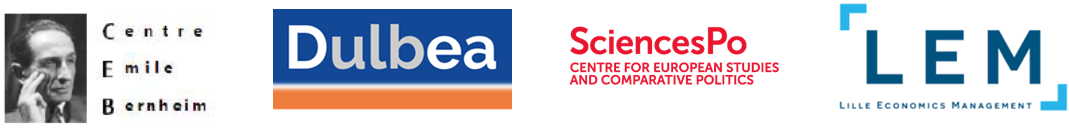 Monday 16 December 201909.30 – 10.00: Welcome coffee10.00 – 12.00: Session 1. Chair: João Rafael CunhaToke Aidt, Jean Lacroix, and Pierre-Guillaume Méon – “Democratic purges in 1945 France: Was it all about separating the wheat from the chaff?”Discussion openers: Emiliano Grossman, Tommaso GiommoniStefano Falcone and Michele Rosenberg – “Technological change, organizational capacity and conflict: Land occupations in Brazil”Discussion openers: Cait Brown, Sophie PanelEmiliano Grossman – “Distance, dissatisfaction and decentralisation: Does geographical proximity to national political institutions shape satisfaction with democracy?”Discussion openers: Vincent Mabillard, Cait BrownEvan Wigton-Jones – “Droughts, conflict, and local governance in pre-industrial Europe”Discussion openers: David Raymaekers, Stefano Falcone12:00 – 13:30: Lunch13.30 – 15.00: Session 2. Chair: Nadiya UkrayinchukJoão Rafael Cunha – “Making of financial regulation”Discussion openers: Benjamin Monnery, Francis Osei-TutuNicolas Lagios, Pierre-Guillaume Méon, Ilan Tojerow – “Does it pay off to demonstrate against the far right?”Discussion openers: Laura Duthilleul, Nanna Lauritz SchönhageGianmarco Daniele, Tommaso Giommoni, and Tommaso Orlando – “Corruption under fiscal rules”Discussion openers: Bruno Carvalho, Quentin David15.00 – 15.30: Coffee Break15.30 – 17.00: Session 3. Chair: Willem SasNadiya Ukrayinchuk and Hubert Jayet – “Immigration issue in French presidential election choice”Discussion openers: Bruno Carvalho, Laura DuthilleulBenny Geys and Nanna Lauritz Schönhage – “Party cues and incumbent assessments under multilevel governance”Discussion openers: João Rafael Cunha, Nadiya UkrayinchukBenjamin Monnery and Eric Phélippeau – “Legislators as managers: Evidence from parliamentary staff in France”Discussion openers: Jean Lacroix, Nadiya Ukrayinchuk17.15 – 18.15: Invited lecture: Andreas Madestam (Stockholm University): “State repression, exit, and voice: Living in the shadow of Cambodia’s killing fields”19.30: Social DinnerTuesday 17 December 201909.00 – 09.30: Coffee09.30 – 11.00: Session 4. Chair: Caitlin BrownGianmarco Daniele, Amedeo Piolatto, and Willem Sas – “Does the winner take it all? Redistributive policies and political extremism”Discussion openers: Michael Dorsch, Tommaso GiommoniEtienne Lepers – “Manipulating credit: How political cycles drive credit booms”Discussion openers: Israel Garcia, Beni Kouevi-GathCristina Corduneanu-Huci, Michael T. Dorsch, and Paul Maarek – “Learning to constrain: Political competition, polarization, and randomized controlled trials”Discussion openers: Quentin David, Willem Sas11.00 – 11.30: Coffee Break11.30 – 12.30 Session 5. Chair: Laura DuthilleulCaitlin Brown, Garance Genicot, and Nishtha Kochhar – “Political reservations as term-limits: Evidence from India”Discussion openers: Evan Jones, Maqsood AslamFrancis Osei-Tutu and Laurent Weill – “More democracy, more access to credit?”Discussion openers: João Rafael Cunha, Hira Iqbal12.30 – 13.30: Lunch13.30 – 15.00 Session 6. Chair: Abel FrançoisMaqsood Aslam and Laura Duthilleul – “Education: a shield to dictatorship? Evidence from Pakistan”Discussion openers: Evan Jones, Sophie PanelAbel François and Morgan Le Corre Juratic – “Number of candidates and electoral turnout: how many is optimal?”Discussion openers: Kim Oosterlinck, Pierre-Guillaume MéonIsrael García and Bernd Hayo – “Political budget cycles revisited: Testing the signalling process”Discussion openers: Etienne Lepers, Morgan Le Corre Juratic15.00 – 15.30: Coffee and farewellUseful informationPresentations30 minutes are allocated to each paper.Chairpersons will make sure that the time constraint is met.The presentation itself should last up to 20 minutes. Discussion openers will have up to 2 minutes each. The remainder will be devoted to a general discussion.Discussion openersDiscussion openers open the discussion and can only use 2 slides if any.Discussion openers have a limit of 2 minutes.SlidesPresenters and discussion openers should bring their slides on a memory stick and transfer them to the computer of the workshop before the beginning of their session.List of participantsMaqsud Aslammaqsud_aslam@yahoo.comCaitlin BrownBrownC@spp.ceu.eduBruno Carvalhobmpcarvalho@gmail.comQuentin Davidquentin.david@univ-lille.frMichael DorschDorschM@spp.ceu.eduLaura Duthilleullaura.duthilleul@univ-lille.frStefano Falconefalcone89@gmail.comAbel Françoisabel.francois@univ-lille.frIsrael Garciadomingui@wiwi.uni-marburg.deTommaso GiommoniGiommoni@kof.ethz.chEmilano Grossmanemiliano.grossman@sciencespo.frHira Iqbalhira.iqbal@univ-lille.frEvan Joneswigtonjonese@husson.eduBeni Kouevi-GathBeni.Kouevi-Gath@ulb.beJean Lacroixjelacroi@ulb.ac.beNanna Lauritz Schönhagenannalauritz@gmail.com;Morgan Le Corre Juraticmorgan.leCorre@eui.euEtienne LepersEtienne.Lepers@city.ac.ukVincent MabillardVincent.Mabillard@ulb.bePierre-Guillaume Méonpgmeon@ulb.ac.beBenjamin Monnerybmonnery@parisnanterre.frKim Oosterlinckkoosterl@ulb.ac.beFrancis Osei-Tutuwillem.sas@stir.ac.ukSophie Panelsophie.panel.pro@gmail.comJoão Rafael Cunhajoao.cunha@st-andrews.ac.ukDavid RaymaekersDavid.Raymaekers@ulb.beWillem Saswillem.sas@stir.ac.ukIlan Tojerowitojerow@ulb.ac.beNadiya Ukrayinchuknadiya.ukrayinchuk@univ-lille.fr